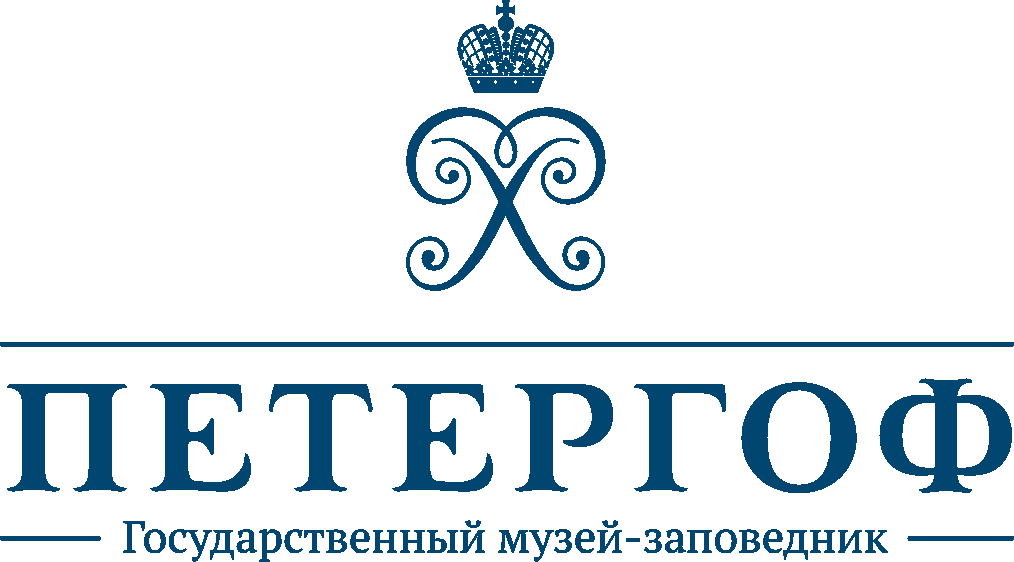 Открытие Исторического музейного проекта«ОРАНИЕНБАУМ СКВОЗЬ ВЕКА»25 июля 2016 года в 15.00, Большой Меншиковский дворец в Ораниенбауме25 июля 2016 года состоится торжественное открытие новой экспозиции Большого Меншиковского дворца в Ораниенбауме. Впервые в пространстве Большого дворца будет представлена история Светлейшего князя А.Д. Меншикова, первого владельца и строителя парадной резиденции в Ораниенбауме.С момента открытия в 2011 году Большой дворец в Ораниенбауме посетили тысячи человек. Экспозиция центральной дворцовой части воссоздает быт двора великой княгини Елены Павловны, блистательной хозяйки Ораниенбаума середины XIX столетия. Однако у уникального памятника архитектуры, построенного в первой четверти XVIII столетия, есть и другая история – история «первого» вельможи государства.Завершив реставрацию западного флигеля Большого дворца, музей-заповедник предлагает вниманию жителей и гостей города новый исторический музейный проект – «Ораниенбаум сквозь века»: в нескольких залах объединены традиционные музейные экспозиционные приемы и новейшие мультимедийные технологии. Сопровождать зрителей, готовых совершить путешествие сквозь пространство и время, будет голос известного журналиста Владимира Владимировича Познера.Гостям дворца предстоит узнать много интересного о древних Ижорских землях. Виртуальное пространство позволит зрителям «перенестись» на несколько тысячелетий назад, очутившись на берегу Финской акватории после окончания ледникового периода, а затем увидеть процесс формирования современного ландшафта.Посетители музея станут участниками захватывающих сражений Северной войны, окажутся на командном пункте Петра I и под стенами осажденной крепости «Орешек». Далее им предстоит побывать на аудиенции у губернатора Ингерманландии, «герцога Ижорского» – А. Д. Меншикова, словно вступив в рабочий кабинет «светлейшего». Особый интерес представляет уникальный механический макет, который знакомит с архитектурными изменениями дворцово-паркового ансамбля на протяжении десятилетий. В последнем зале приоткроются тайны долгих лет реставрации и создания музейной экспозиции в Большом дворце. О современной жизни музея и предстоящих проектах расскажет генеральный директор ГМЗ «Петергоф» Елена Яковлевна Кальницкая.Создатели музея не забыли и о самых маленьких посетителях. Родители смогут оставить своих малышей на попечение педагогов-воспитателей в специально оборудованной комнате для детей, которая носит не только игровой, но и образовательный характер.ГМЗ "Петергоф" создал мультимедийный проект «Ораниенбаум сквозь века» совместно со Студией сценографии и технологии «Шоу Консалтинг».Аккредитация для СМИ в Пресс-службе ГМЗ «Петергоф»pr@peterhofmuseum.ruм.т. +7 (931) 002 43 22